Friskis & Svettis 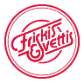 Färgelanda Högsäter HedekasHej! Vi vill tipsa om att i sommar har vi sommarträning i Färgelanda och Hedekas.Veckorna 24-28 har vi cirkelfyspass på Högalids utegym med AnnetteVeckorna 24-26 har vi uteJympa i Hedekas med AnnaAll sommarträning är Gratis för Alla som vill komma och träna med oss.Följ oss på våra sociala medier Instagram och FacebookFriskis&Svettis Färgelanda.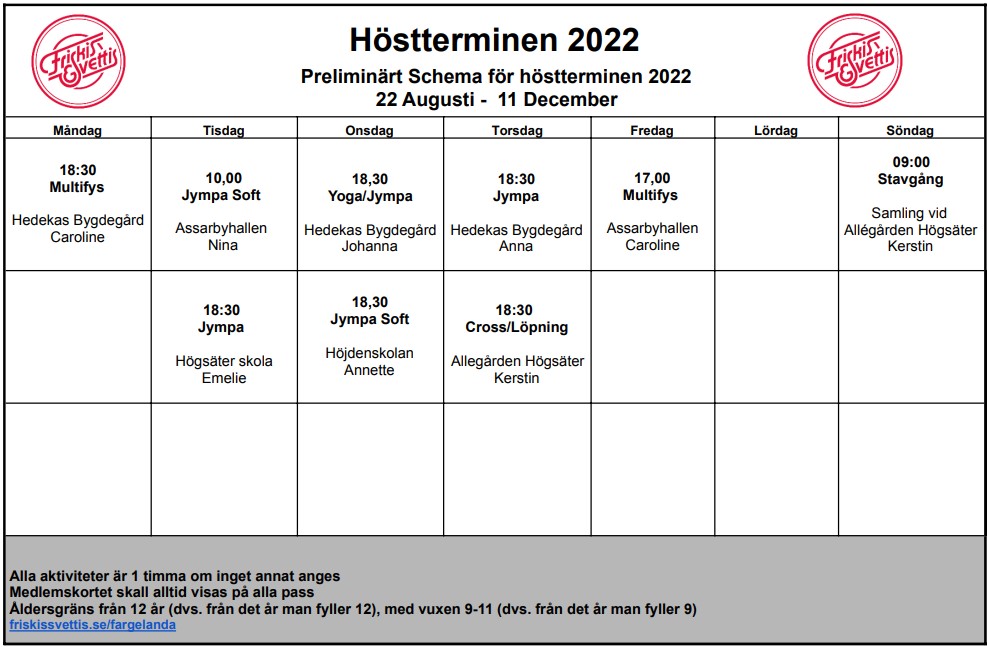 Välkomna önskar vi på Friskis & Svettis Färgelanda